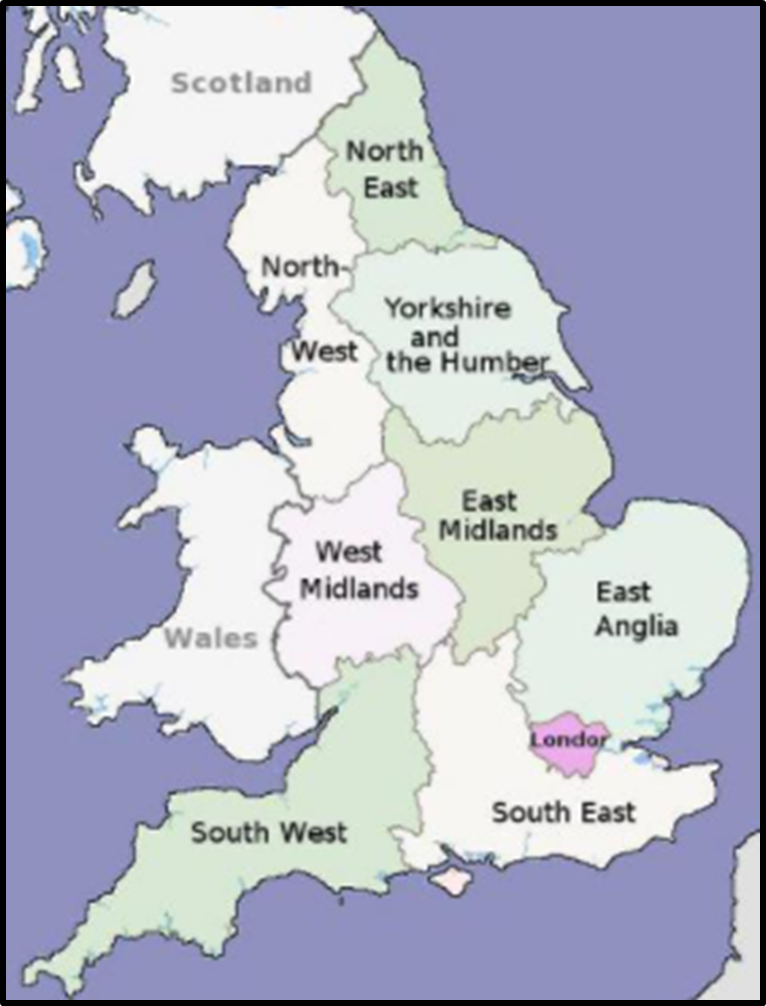 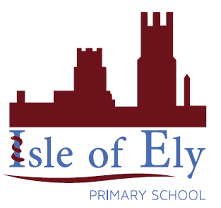 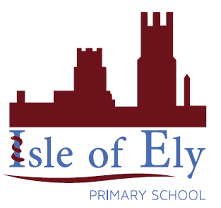 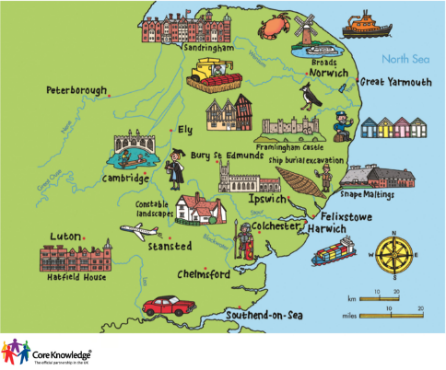 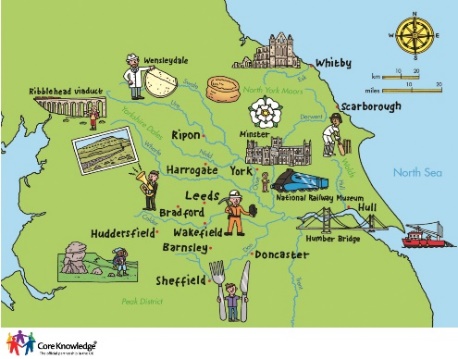 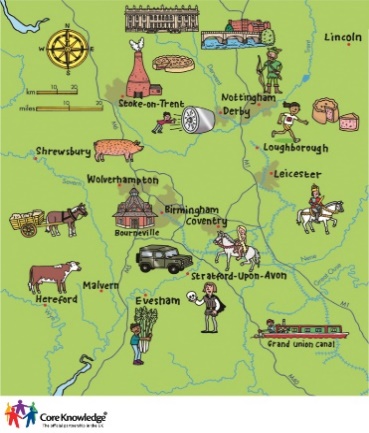 Key VocabularyDefinitionIndustry Activity where raw materials are changed into goods that can be used and traded.Arable farming Farming where crops are planted, tended to and then harvested. Pastoral farming Farming where animals are raised and used for food or other produce such as wool. Mining Where a raw resource is extracted from the earth, for example, coal.National Park An area protected by laws to ensure land is preserved. Viaduct A type of bridge built across a valley to allow transport to cross from one side to another. Valley The low-lying land between mountains or hills. Relief Map A map showing the shape and height of land. Population The number of people living in a specific area. 